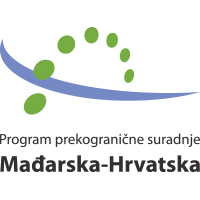 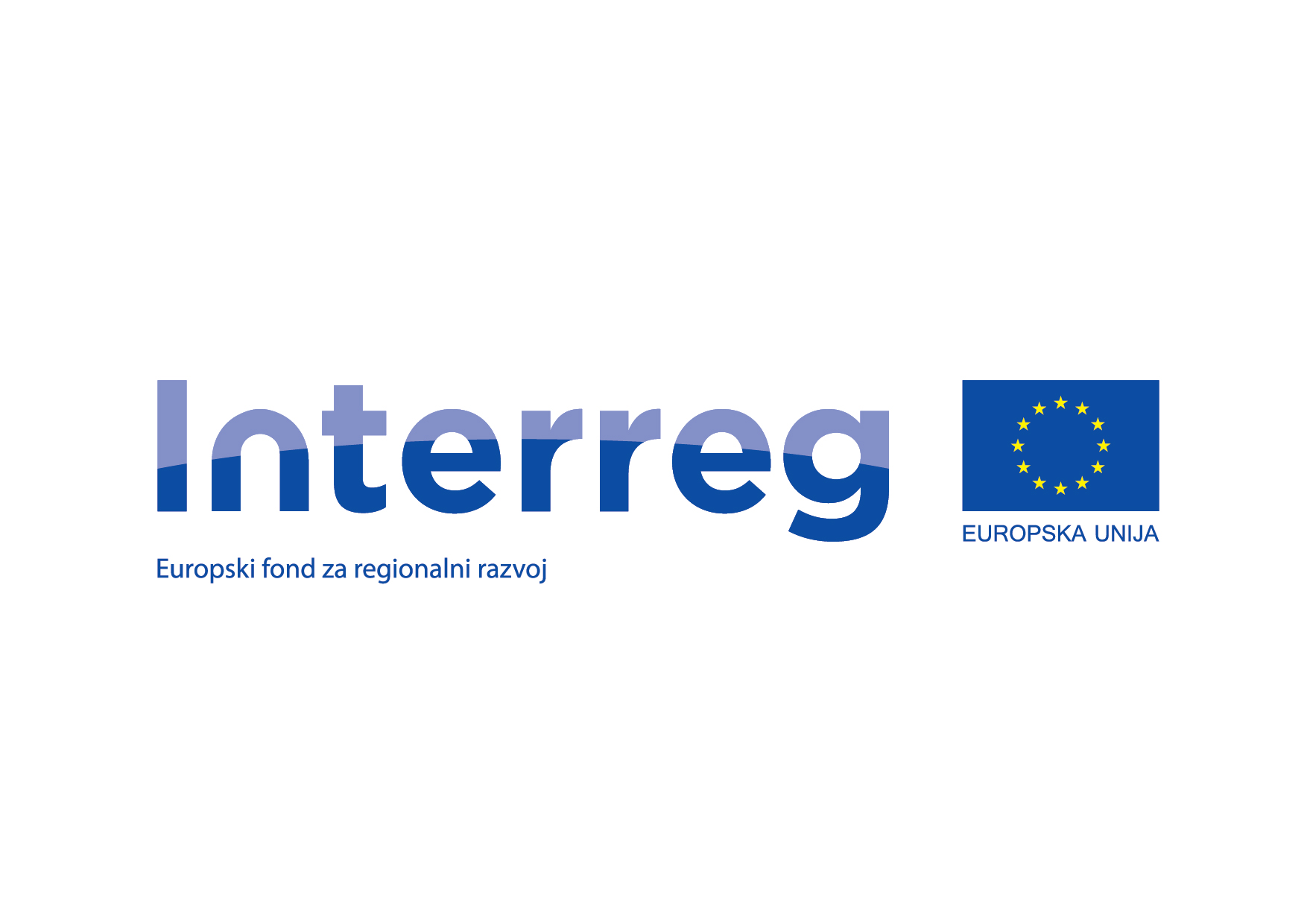 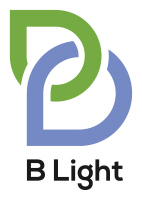 "B LIGHT" PREZENTACIJA NATJEČAJAČetvrtak / 10. svibanja 2018. / 10,00 satiDvorana HGK Županijska komora KoprivnicaFrankopanska 3, KoprivnicaPROGRAM: 09,30 – 10,00  		Registracija sudionika10,00 – 10,15		Uvodni pozdravni govor10,15 – 11,15	Prezentacija Programa i natječaja „B LIGHT“ 11,15 – 12,00   	Pitanja i rasprava       12,00		Završetak prezentacije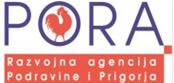 Sadržaj je isključiva odgovornost PORE Razvojne agencije Podravine i Prigorja i ni pod kojim uvjetima ne odražava stav Europske unije i/ili Upravljačkog tijela.